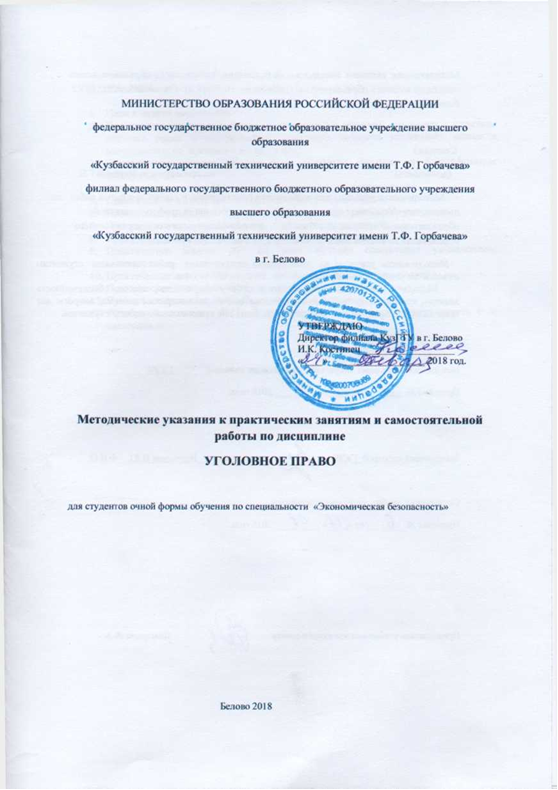 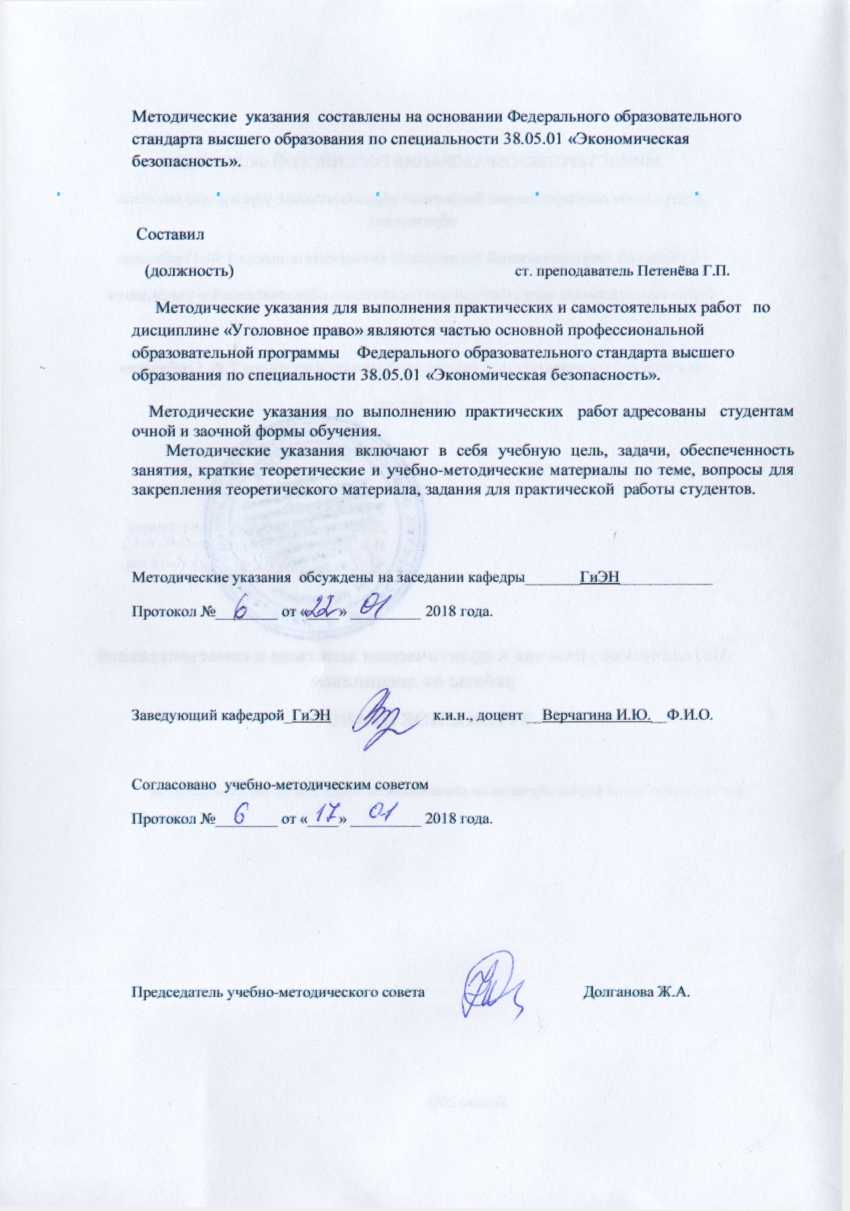 СОДЕРЖАНИЕ:Цели и задачи дисциплиныПрактиеское занятие №1  Решение практических ситуаций, связанных с понятием уголовго права и определением принципов действия уголовного закона в пространстве, во  времени и по кругу лиц.Практическое занятие №2 по теме «Понятие признаки и классификацмя преступления»Практическое занятие №3 по теме « Состав и виды преступлений»Практическое занятие №4 по теме «Объект преступления»Практическое занятие №5 по теме «Объективная сторона преступления»Практическое занятие №6 по теме «Субъект преступления»Практическое занятие №7 по теме «Субъективная сторона»Практическое занятие №8 по теме «Стадии совершения умышленного преступления»Практическое занятие №9 по теме . «Множественность преступлений».Практическое занятие №10 по теме «Соучастие в преступлении.»Практическое занятие №11 «Система и виды наказаний.» Практическое занятие №12 «Освобождение от уголовной ответственности и от наказания.»Освоение дисциплины направлено на формирование профессионально-специализированных компетенций:ПСК-1.3 - владеть способность выявлять и использовать взаимосвязь и взаимозависимость экономических и правовых явлений в обществе.Знать: предмет и принципы уголовного права; понятие и действие уголовного закона; понятие и признаки преступления; состав преступления; понятие и основания уголовной ответственности, систему и виды уголовных наказаний.Уметь: квалифицировать преступные деяния; определять тип состава преступления, особенности его структуры; раскрывать причинно-следственные связи между преступным деянием и последствиями.Владеть: навыками анализа учебной и научной литературы; навыками работы с нормативными документами и материалами судебной практики; навыками квалификации преступных деяний.В результате освоения дисциплины обучающийся в общем по дисциплине должен Знать:предмет и принципы уголовного права; понятие и действие уголовного закона; понятие и признаки преступления; состав преступления; понятие и основания уголовной ответственности, систему и виды уголовных наказаний.Уметь:квалифицировать преступные деяния; определять тип состава преступления, особенности его структуры; раскрывать причинно-следственные связи между преступным деянием и последствиями.Владеть:навыками анализа учебной и научной литературы; навыками работы с нормативными документами и материалами судебной практики; навыками квалификации преступных деяний. Практическое занятие –одна из основных форм учебы при изучении курса уголовного права, его цель заключается в отработке навыков практического применения норм уголовного права для решения вопросов, которые возникают в процессе функционирования уголовного законодательства.Целью практического занятия является:- углубление, систематизация, закрепление знаний;- развитие общей культуры речи;- формирование профессиональных и практических навыков, умение задавать вопрос и отвечать на него;- аргументировано отстаивать свою точку зрения;- применять полученные теоретические знания на практике (при решении задач).         На практических занятиях рассматриваются теоретические вопросы и          рассматриваются задачи, решение которых выносится на самостоятельную работу.         Процесс решения задач можно условно разделить на три этапа:- предыдущее изучение указанной литературы и нормативно правовых актов;- решение задач в порядке домашнего задания (с короткой записью в тетради);- разбор решения в аудитории.         При решении задач необходимо исходить с того, что все фактические обстоятельства, изложенные в тексте, предусматриваются установленными и доказанными, а лица, которые фигурируют в фабуле задачи, информированы об этих обстоятельствах и, осознают их значение, если другое не оговорено в условии задачи.         Позитивное оценивание решения задачи имеет место если студент, не только правильно ответил на вопросы, которые относятся в задаче, но и юридически аргументировал свой ответ, с ссылкой на соответствующие нормы и постановления Пленума Верховного Суда РФ.        Студентам рекомендуется начинать выполнять домашнее задание с ответов на поставленные теоретические вопросы. Для этого следует обратиться к тем источникам, в которых содержится ответ на такие вопросы.Если вследствие этого возникло определенное представление о содержании и практической значимости поставленного вопроса, сжатый ответ на него должен быть изложен в письменной (тезисной) форме. В письменной форме должен даваться и ответ относительно решения соответствующих задач-ситуаций.          Решение задач по Особенной части уголовного права студент должен начать с характеристики всех признаков каждого элемента состава преступления, которые содержатся в законе или исходят из его содержания, и сравнить с обстоятельствами, отмеченными в задании. Например, нужно назвать объект преступления, описанного в законе, и характерные для него признаки (предмет преступления), и назвать объект и предмет посягательства, отмеченные в задании. Дальше следует назвать характерные признаки объективной стороны описанного в законе состава преступления (действие, бездеятельность, последствия, причинная связь, а в некоторых случаях еще и время, место, способ и обстановка совершения преступления), и сравнить их с наличием или отсутствием таких признаков в задании. Так же (сравнительным путем) устанавливаются субъективная сторона и субъект преступления, который анализируется.       Решение задач является отдельной формой изучения уголовного права. Она направлена преимущественно на овладение навыками относительно практики применения норм этой отрасли права. Такая практика, в свою очередь, представляет собой неотъемлемую часть предмета уголовного права как учебной дисциплины в юридическом высшем учебном заведении.         Иногда содержание задачи требует решение более широкого круга вопросов: наличие признаков, по которым следует разграничивать смежные преступления, обоснование квалификации преступлений по их совокупности, определение роли каждого соучастника при общем совершении преступления или обстоятельств, которые имеют решающее значение при квалификации преступления (отягчающие обстоятельства, способ совершения преступления, размер причиненного вреда, и тому подобное).          Следовательно, основными целями решения задач по уголовному праву является:1) приобретение и закрепление навыков самостоятельной работы с нормативным материалом уголовно-правового характера преимущественно в правоприменительной (практической) плоскости;2) выработка умения давать собственную уголовно-правовую оценку конкретным жизненным ситуациям (фактическим обстоятельствам);3) достижение надлежащего уровня обоснования собственной уголовно-правовой оценки фактических обстоятельств;4) приближение учебных форм усвоения уголовного права к содержанию конкретных “уголовно-правовых элементов” соответствующих процессуальных документов реальных уголовных дел.           Также для самостоятельной работы студентам предлагается выполнить индивидуальные задания, которые осуществляются на занятии путем доклада.Методические указания по выполнению практического занятия № 1  Раздел 11.1 Практическая работа по теме «Уголовное право»(1ч)1. Прочитайте текст, ответьте на вопросы.   Извлечения из Уголовного кодекса РФ:   Статья 20. Возраст, с которого наступает уголовная ответственность.1.Уголовной ответственности подлежит лицо, достигшее ко времени совершения преступления шестнадцатилетнего возраста.  2. Лица, достигшие ко времени совершения преступления четырнадцатилетнего возраста, подлежат ответственности за убийство (ст. 105), умышленное причинение тяжкого вреда здоровью (ст. 111), умышленное причинение средней тяжести вреда здоровью (ст. 112), похищение человека (ст. 126), изнасилование (ст. 131), насильственные действия сексуального характера (ст. 132), кражу (ст. 158), грабеж (ст. 161), разбой (ст. 162), вымогательство (ст. 163), неправомерное завладение автомобилем или иным транспортным средством без цели хищения (ст. 166), умышленное уничтожение или повреждение имущества при отягчающих обстоятельствах (ч. 2 ст. 167), терроризм (ст. 205), захват заложника (ст. 206), заведомое ложное сообщение об акте терроризма (ст. 207), хулиганство при отягчающих обстоятельствах (ч. 2 и 3 ст. 213), вандализм (ст. 214), хищение либо вымогательство оружия, боеприпасов, взрывчатых веществ и взрывных устройств (ст. 226), хищение либо вымогательство наркотических средств или психотропных веществ (ст. 229), приведение в негодность транспортных средств или путей сообщения (ст. 267).3. Если несовершеннолетний достиг возраста, предусмотренного частями первой или второй настоящей статьи, но вследствие отставания в психическом развитии, не связанном с психическим расстройством, во время совершения общественно опасного деяния не мог в полной мере осознавать фактический характер и общественную опасность своих действий (бездействия) либо руководить ими, он не подлежит уголовной ответственностиВопросы:1. С какого возраста наступает уголовная ответственность (дайте развернутый ответ).2. В каком случае несовершеннолетний не подлежит уголовной ответственности?2. Решите любые три ситуации.1. На протяжении длительного периода времени гражданка Краснова поставляла сведения из банка данных валютных операций одного из отделений Центрального банка. При расследовании этого преступления выяснилось, что сведения она передавала одной из преступных группировок под постоянной угрозой физической расправы над ее малолетней дочерью. Оцените данную ситуацию с точки зрения уголовного закона.2. Поздно вечером Марина возвращалась домой и увидела, что ее преследуют трое подвыпивших парней. Она стала убегать, нопарни продолжали преследование. Пробегая мимо коммерческого магазина, Марина попросила стоявшего у дверей охранника разрешить ей позвонить в милицию, но охранник отказал. Марина разбила стекло стеклянной перегородки и проникла в магазин. На вызов сработавшей сигнализации приехала милиция, но преследователи
Марины скрылись. Работники магазина обвинили её в незаконном вторжении и в нападении на охранника.Правы ли работники магазина? Аргументируйте свой ответ.3. Комбинат «Фарматекс», на основе государственного заказа Министерства обороны, проводил испытания новой линии по выпуску препаратов, позволяющих поддерживать организм в течение длительного времени в случае пулевого ранения. В ходе эксперимента произошел выброс зараженных сточных вод, превышающий допустимую норму, в местную речку. В результате чего был нанесен экологический ущерб местной флоре и фауне.Будет ли руководство комбината нести ответственность? Проанализируйте ситуацию с точки зрения уголовного закона.4. Гражданин Сидоров, находясь на территории своего частного владения, в ночное время услышал шум со стороны гаража. Выходя из дома, он взял свое охотничье ружье. Увидев, что трое подростков пытаются угнать его автомобиль, Сидоров попытался ихостановить, предупредив, что вызовет милицию. Но один из подростков стал угрожать хозяину машины ножом. Сидоров сделал предупредительный выстрел в воздух, на что подросток не отреагировал и продолжал идти на него. Вторым выстрелом Сидоров ранил подростка в ногу.Оцените данную ситуацию с точки зрения уголовного закона.6. При разработке новой марки стали мастер цеха № 3 завода «Красный Октябрь» Петров, выполняя распоряжение руководства, увеличил температуру плавления в доменной печи до максимально допустимых пределов. На заводе давно не проводилась реконструкция, и печь не выдержала - взорвалась. В результате взрыва оказалось госпитализировано пять рабочих.Можно ли привлечь Петрова к уголовной ответственности в данном случае? Обоснуйте ответ 1.2.  Практическая работа по теме «Уголовный закон»(1ч)Цели занятия: овладеть нормами действующего законодательства РФ; овладеть навыками с помощью различных средств и приемов толковать уголовно-правовые нормы; уяснить теоретические основы и правила применения уголовно-правовых норм; ознакомиться с основными проблемами в теории и практике применения уголовного законодательства и способами их преодоления.Вопросы для обсуждения:Понятие уголовного закона, его основные черты и значение. Уголовный закон как единственный источник уголовного права. Общепревентивная роль уголовного закона. Основные этапы в создании и развитии уголовного законодательства. Действующее уголовное законодательство.Действие уголовного закона во времени. Вступление в силу уголовного закона. Обязательность опубликования уголовного закона как необходимое условие его применения. Понятие времени совершения преступления. Прекращение действия уголовного закона. Обратная сила уголовного закона. Пределы обратной силы. Толкование уголовного закона: понятие и значение. Виды толкования по субъекту. Способы толкования: грамматический, логико-систематический, исторический и др. Результаты (объем) толкования: буквальное, ограничительное, распространительное. Роль Верховного Суда РФ в толковании уголовных законовЗадание №1Фабула дела:        Следователь С.О. при Миллеровском ОВД гражданин С. 1.02.04 года примерно в 23 часа, двигаясь на автомобиле ВАЗ 3106 по ул. Московской г. Т не справился с управлением автомобиля и совершил наезд на пешехода Р., в результате чего потерпевший получил телесные повреждения, повлекшие за собой вред здоровью средней тяжести.        На месте совершения ДТП в действиях следователя С. усматривались признаки преступления, предусмотренного ч. 1 ст. 264 УК РФ.        Однако в ходе проверки информации о ДТП, уголовный закон изменился, в связи с чем, согласно нового уголовного закона, в действиях С. с 3.02.04 г. усматриваются признаки административного правонарушения.        Несмотря на изменения в УК РФ, прокурор, проводивший проверку, возбудил уголовное дело в отношении С. по признакам преступления, предусмотренного ч. 1 ст. 264 УК РФ. С целью проведения экспертиз и получения достоверной информации о вреде здоровья потерпевшего.По вышеуказанной фабуле дела необходимо выполнить следующие задания:Определить основания возбуждения уголовного дела в отношении следователя С. с учетом действия уголовного закона по кругу лиц.Определить тип действия уголовного закона во времени и обосновать свой ответ.Определить основания уголовного преследования гражданина  С. с учетом действия уголовного закона в пространстве.Законно ли привлечение к уголовной ответственности по возбужденному в отношении его уголовному делу, с учетом действия уголовного закона во времени, в пространстве и по кругу лиц? Ответ обоснуйте.Контрольные вопросы:1.  Кто имеет право законодательной инициативы?Понятие закона и порядок его принятия.Понятие уголовного закона.При каких обстоятельствах закон имеет обратную силу?1.3.  Практическая работа по теме «Уголовная ответственность»(1ч)Цели занятия: овладеть нормами действующего законодательства РФ; овладеть навыками с помощью различных средств и приемов толковать уголовно-правовые нормы; уяснить теоретические основы и правила применения уголовно-правовых норм; ознакомиться с основными проблемами в теории и практике применения уголовного законодательства и способами их преодоления. Вопросы для обсуждения:Понятие уголовной ответственности в уголовном праве, её основные признаки, отличие от других видов правовой ответственности.Основания уголовной ответственности и её принципы.Возникновение и прекращение уголовной ответственности. Формы реализации уголовной ответственности.Контрольные вопросыПонятие и виды уголовной ответственности. Определения уголовной ответственности. Признаки уголовной ответственности. Уголовная ответственность и уголовно-правовые отношенияПрекращение уголовной ответственности.Основание уголовной ответственности.Раздел 22.1 Практичесая работа по теме «Понятие,признаки и классификация преступления» (2ч)Цели занятия: овладеть нормами действующего законодательства РФ; овладеть навыками с помощью различных средств и приемов толковать уголовно-правовые нормы; уяснить теоретические основы и правила применения уголовно-правовых норм; ознакомиться с основными проблемами в теории и практике применения уголовного законодательства и способами их преодоления.Вопросы для обсуждения:Социальная природа преступления. Исторически изменчивый характер понятия преступления. Криминализация и декриминализация общественно опасных деяний.Различные определения понятия преступления: 1) формальное; 2) материальное; 3) формально-материальное; их сущность. Определение понятия преступления в УК РФ.Признаки преступления: общественная опасность, уголовная противоправность, виновность и наказуемость деяния. Их характеристика. Понятие малозначительного деяния и условия применения ч. 2 ст. 14 УК РФ.Место преступления среди иных правонарушений. Критерии отграничения преступлений от иных правонарушений.Классификация и категоризация преступлений. Понятие преступлений небольшой тяжести, средней тяжести, тяжкого и особо тяжкого. Уголовно-правовые последствия отнесения преступления к определенной категории. Право суда вправе изменить категорию совершенного преступления на менее тяжкую.ЗАДАЧИ:1. Ломакина, работая буфетчицей в кафе, продала 5 покупателям 4 бутылки пива, 2 бутерброда и 5 конфет. При проведении расчетов с каждым из покупателей она завышала стоимость соответствующего товара на 5 %.Назовите признаки преступления. Имеются ли признаки преступления в действиях Ломакиной?2. Петряев, находясь в нетрезвом состоянии, на стоянке такси выражался нецензурными словами, а затем стал приставать к гражданкам Бузовой и Ивановой. При задержании работниками милиции он вел себя спокойно.Имеются ли в действиях Петряева признаки преступления? Сравните уголовно наказуемое хулиганство и мелкое хулиганство как административное правонарушение.3. Рубанов, не имея соответствующего разрешения, охотился на курапаток на территории заказника. Во время охоты Рубанов был задержан работниками заказника, однако административное взыскание на него наложено не было. Спустя 3 недели Рубанов был снова задержан на территории заказника с 2 отстреленными зайцами.Ознакомьтесь со ст. 282 УК РБ. Есть ли в действиях Рубанова признаки преступления.4.Семенов в течение нескольких лет тайно хранил у себя в подвале дома два найденных им финских ножа. Во время обыска, связанного с совершением сыном Семенова разбойного нападения, ножи были обнаружены.Назовите признаки преступления. Ознакомьтесь с содержанием ст.222 УК РФ. Как и почему следует решить вопрос об уголовной ответственности Семенова. Обоснуйте ответ.5.Авдеев похитил в трамвае из кармана Осиповой кошелек, полагая, что там находится значительная сумма денег, но в кошельке оказалось 120 рублей.Что понимается под малозначительностью? Можно ли признать деяние Авдеева малозначительным? Аргументируйте ответ.6.Соловьев, находясь в парке на катке, сорвал с головы Галкиной меховую шапку и отбежав на несколько метров в сторону, остановился. Находившимся здесь же нарядом полиции он был задержан и доставлен в отделение полиции по подозрению в совершении грабежа. В отделении Соловьев пояснил, что рассчитывал таким образом привлечь внимание Галкиной и познакомиться с ней.Ознакомьтесь с содержанием ст.160 УК РФ, Примечанием 1 к ст.158 УКРФ. Содержатся ли в действиях Галкина признаки преступления, предусмотренного ст.160 УК РФ. Обоснуйте ответ.7. В марте 2007 г. Тарасов был привлечен к уголовной ответственности за хищение чужого имущества в крупных размерах. Его сосед по квартире Иванов знал о том, что Тарасов совершил это преступление, однако не сообщил об этом правоохранительным органам. Тарасов был задержан лишь спустя год после совершения преступления.Подлежит ли уголовной ответственности Иванов за недонесение о преступлении? Является ли деяние Иванова общественно опасным? В чем проявляется взаимосвязь общественной опасности и противоправности? Раскройте содержание признака противоправности.8. Семнадцатилетние Ибрагимов и Рашитов похитили из краеведческого музея гимнастерку героя гражданской войны, именем которого названа одна из улиц города. Работники милиции отказали в возбуждении уголовного дела на основании ч. 2 ст. 14 УК РФ. В постановлении об отказе в возбуждении уголовного дела говорилось, что ко времени похищения гимнастерка уже не имела материальной ценности и не могла быть использована по назначению.Что понимается под общественной опасностью деяния? Дайте понятие малозначительного деяния, не представляющего общественной опасности.9. Лобачева, желая избавиться от старого мужа, с которым она находилась в неприязненных отношениях, решила отравить его. С этой целью она достала яд-мышьяк. Опасаясь, что в случае скоропостижной смерти мужа преступление будет раскрыто, Лобачева систематически подсыпала мышьяк в пищу, которую подавала мужу. Оказалось, что она давала мышьяк в медицински полезных дозах, и муж не только не умер, а стал чувствовать себя лучше.Может ли быть прекращено уголовное дело Лобачевой на основании ч.2 ст.14 УК РФ, так как никаких вредных последствий не наступило?Контрольные вопросы:1. Назовите обязательные признаки объективной стороны преступления.2. Охарактеризуйте общественную опасность как признак преступления.3. Раскройте понятие субъекта преступления и перечислите его признаки.4. Проанализируйте факультативные признаки субъективной стороны преступления.5. Перечислите категории преступлений.2.2 Практичесая работа по теме  «Состав и виды преступления»(2ч)Цели занятия: овладеть нормами действующего законодательства РФ; овладеть навыками с помощью различных средств и приемов толковать уголовно-правовые нормы; уяснить теоретические основы и правила применения уголовно-правовых норм; ознакомиться с основными проблемами в теории и практике применения уголовного законодательства и способами их преодоления.Вопросы для обсуждения:Понятие состава преступления, его значение и виды.Объективные и субъективные признаки состава преступления, их деление на обязательные и факультативные.Понятие квалификации преступления и её значение.Соотношение объекта преступления с понятиями «предмет преступления» и «потерпевший».Задание №11.​ По каким признакам различаются составы преступлений, предусмотренные следующими нормами УК РФ: п."б" ч.2 ст.105 и ст. 317; ст.167 и 346; 168 и 347; ст.130, 319 и 336 УК.2.​ Подберите нормы, содержащие материальные, формальные, формально-материальные и усеченные составы преступления.3.​ Подберите нормы, в которых предусмотрены простые, сложные и альтернативные составы преступлений. Прокомментируйте их.4.​ Ознакомьтесь с главой 16 Особенной части УК РФ «Преступления против жизни и здоровья» и определите статьи, в которых предусмотрены основные, привилегированные и квалифицированные составы преступлений.5.​ Определите вид состава преступления в следующих нормах: ст.126, ч.2 ст.161, ч.1 ст.162, ст.258, ст. 290, ст.209, ст.213, ст.247, ст.286 УК РФ.Задачи:1.На сторожа Иванова, охранявшего склад, было совершено нападение. Преступники связали сторожа, воткнули ему в рот кляп, выломали входную дверь и похитили ценности на крупную сумму. Иванов был привлечен к уголовной ответственности по ст.293 УК РФ. Поскольку преступники не были задержаны, сторожу предъявлен иск на сумму похищенного.    Имеются ли в действиях Иванова объективные признаки состава преступления, предусмотренного ст.293 УК РФ?2.Гордецов и Спиридонов, встретив на улице Гвоздева, избили его, причинив ему вред здоровью средней тяжести. По делу установлено, что мотивом избиения послужило намерение Гордецова отомстить Гвоздеву за то, что последний ранее избил его. Суд осудил Гордецова и Спиридонова за хулиганство, сославшись в приговоре на беспричинность действий виновных, совершенных ими в общественном месте в присутствии окружающих.Основано ли на законе решение суда?  3.Группа молодых людей прогуливалась по улице. В это время по мостовой в шикарном автомобиле ехал известный «бизнесмен» Мавроди, который получил огромную прибыль за счет созданной им финансовой пирамиды и от деятельности которой пострадали многие граждане. Один из молодых людей – Спесивцев – сказал: «Вот бы этого негодяя грабануть, деньги и золотишко забрать, контору спалить, а самого прикончить». Приятели одобрительно засмеялись, сам же Спесивцев высказанную мысль не развивал.Имеются ли в деянии Спесивцева признаки состава преступления?    4.Забродин, находясь на коллективном лечебном сеансе известного психотерапевта Воланда, впал в состояние гипноза, стал энергично размахивать руками, при этом левой рукой, на которой находился массивный перстень, попал в глаз сидящему рядом с ним пациенту, причинив ему вред здоровью средней тяжести. Потерпевший обратился в соответствующие органы с заявлением о привлечении Забродина к уголовной ответственности.Имеются ли в действиях Забродина объективные и субъективные признаки состава преступления? (Ознакомтесь со ст.ст. 112, 113, 118 УК РФ)   5.Мыльников, желая пошутить с Мокшиной, незаметно взял у нее из сумочки золотое кольцо и спрятал к себе в карман. Когда поднялся шум и начались поиски пропавшего кольца, Мыльников испугался, что его могут заподозрить в краже, и выбросил кольцо в унитаз.Имеются ли в действиях Мыльникова признаки состава преступления? (Ознакомьтесь со ст.ст. 158 и 167 УК РФ).Контрольные вопросы:1.​ Что такое состав преступления?2.​ Каково соотношение преступления и состава преступления?3.​ Какие элементы состава преступления являются обязательными и факультативными? Значение такого деления.4.​ Какие бывают виды составов преступлений?5.​ Что означает квалифицировать преступление?6.​ Каково значение состава преступления?2.3. Практичесая работа по теме  Объект  преступления(2ч)   Цели занятия: овладеть нормами действующего законодательства РФ; овладеть навыками с помощью различных средств и приемов толковать уголовно-правовые нормы; уяснить теоретические основы и правила применения уголовно-правовых норм; ознакомиться с основными проблемами в теории и практике применения уголовного законодательства и способами их преодоления.Вопросы для обсуждения:1.Понятие объекта преступления и его уголовно-правовое значение.2.Общественные отношения (социальные ценности, блага) как объект преступления. 3.Объект преступления и объект уголовно-правовой охраны.4.Виды объектов преступления. Классификация объектов преступления по «вертикали»: общий, родовой, видовой и непосредственный. Значение родового и видового объектов преступления для построения системы Особенной части УК РФ. Классификация непосредственных объектов преступления по «горизонтали»: основной, дополнительный и факультативный.4.Понятие предмета преступления и его отличие от объекта преступления. Значение предмета преступления.                             Задания для практического занятия:Задание 1.Определите основной и дополнительный объект преступления, предмет преступления и потерпевшего при совершении грабежа гражданином А., который, угрожая применением телесных повреждений гражданину Б., открыто похитил у него сотовый телефон стоимостью 4 тыс. рублей. Ответ обоснуйте.Задание 2. Определите наличие или отсутствие объекта преступления , когда гражданин А. тайно изъял на территории фирмы ТОО «Исток» и на момент совершения преступления противоправных действий гражданина А. на балансе в ТОО «Исток» не состоял. Ответ обоснуйте.Задание 3.  Определите объект преступления при совершении дорожно -транспортного происшествия, в результате которого погиб пассажир автомобиля гражданин Н.», у которого остались жена, мать, двое детей. Определите потерпевшего в результате совершения данного преступления.Задание 4. Определите объект преступления при совершении хулиганских действий гражданина А., который из хулиганских побуждений причинил в общественном месте гражданину Б. телесные повреждения средней тяжести.       Задание 5.Шилкин и Пастухов, предварительно сговоривщись, и вооружившись пистолетом «ПМ», совершили с угрозой применения насилия опасного для жизни и здоровья, нападение на оружейную комнату частного охранного предприятия, похитив шесть пистолетов «ПМ» и 55 патронов к пистолету.    Определите родовой, видовой, основной и дополнительный непосредственный объект преступления, предмет преступления. В чем разница между предметом и объектом преступления?       Задание 6. Михайлов во время ссоры со своим знакомым Петровым из чувства мести топором нанес ему удар по голове, отчего тот упал и, не приходя в сознание, скончался в больнице (ст. 105 УК РФ).Проанализируйте объект совершения преступления. Кто в данном случае является потерпевшим?    Задание 7. Баранов был осужден по ст. 159 УК РФ за то, что, предложив Шарапову по хорошему курсу обменять рубли на принадлежащие ему доллары США, получил доллары и скрылся.Определите объекты совершенного Барановым преступления по «горизонтали» и «вертикали».Задание 8 Семенов, достоверно зная о несовершеннолетнем возрасте Медведевой, с целью изнасилования привел ее на свою дачу. Преодолев сопротивление Медведевой, Семенов избил ее, причинив побои, а затем изнасиловал.На какие объекты посягнул Семенов? Раскройте содержание каждого из них, определив при этом его вид. Существует ли предмет в данном преступлении?Задание 9. Сотрудниками таможни аэропорта «Шереметьево» был задержан Панкратов, пытавшийся контрабандным путем вывести за пределы РФ икону, представляющую историческую и культурную ценность.Определите родовой, видовой, непосредственный объект и предмет преступленияКонтрольные вопросы:1. Дайте понятие объекта преступления? 3. Каковы критерии классификации объектов преступлений? 4. В чем состоит значение деления объектов преступлений «по вертикали»? 5. Каковы общие и разграничительные признаки основного и дополнительного объектов преступления? 6. Что понимается под факультативным объектом? Назовите хотя бы один пример.7. Каковы признаки и значение предмета преступления? 8. Соотнесите предмет преступления с объектом преступления,2.4. Практичесая работа по теме   Объективная сторона  преступления(2ч)   Цели занятия: овладеть нормами действующего законодательства РФ; овладеть навыками с помощью различных средств и приемов толковать уголовно-правовые нормы; уяснить теоретические основы и правила применения уголовно-правовых норм; ознакомиться с основными проблемами в теории и практике применения уголовного законодательства и способами их преодоления.   Вопросы для обсуждения:Понятие и значение объективной стороны преступления. Обязательные и факультативные признаки объективной стороны состава преступления.Общественно опасное деяние как обязательный признак объективной стороны состава преступления. Понятие и признаки уголовно-правового действия. Понятие и признаки уголовно-правового бездействия. Условия уголовной ответственности за бездействие. Значение непреодолимой силы, физического и психического принуждения для решения вопроса об уголовной ответственности за совершение общественно опасного деяния.Понятие и виды преступных последствий. Законодательное описание последствий преступления; особенности оценочных категорий, применяемых законодателем для описания последствий преступления; преступления с формальным и материальным составом, значение такого деления.Причинная связь в уголовном праве и ее значение. Требования, предъявляемые к соотношению уголовно-правового деяния и последствий для установления между ними причинной связи. Виды причинной связи. Установление причинной связи при наличии так называемых особых условий. Особенности причинной связи при уголовно-правовом бездействии.Способ, средства, обстановка, место и время совершения преступления как факультативные признаки объективной стороны состава преступления: их уголовно-правовое значение.                   Задания для практического занятия:        Фабула дела:Гражданин А. примерно в 22 часа 1.05.2011 года, находясь в состоянии алкогольного опьянения, в гараже гаражного кооператива, расположенного на  восточной окраине города М.,  в ходе ссоры со своим знакомым гражданином Б. намеренно нанес последнему пять ударов палкой по различным  частям тела. Причинил телесные повреждения гражданину Б., повлекшие за собой вред здоровью средней тяжести.Задание 1.Определить видовой объект преступления, форму общественно – опасного деяния и непосредственный объект преступления.Задание 2. Определить обязательные признаки объективной стороны состава преступления, конструкцию объективной стороны.Задание 3. Определить факультативные признаки объективной стороны состава преступления.Задание 4. Определить вид наступивших последствий по форме (конструкции) объективной стороны состава преступления.Задание 5. Определять способ и обстановку совершения преступления (элементы обстановки).        Задание 6. Кирьянов, желая оказать помощь упавшему на тротуар Лукину, поставил его на ноги и удалился. Лукин подошел к краю тротуара, споткнулся о бордюр и упал на проезжую часть улицы. Следовавший мимо автобус, которым управлял Ухов, переехал ноги Лукина, поскольку водитель не смог предотвратить наезд. Судебно-медицинская экспертиза установила, что повреждения, причиненные Лукину, относятся к категории "тяжкий вред здоровью".Содержится ли в действиях Кирьянова объективная сторона какого-либо преступления? Что явилось причиной наступления указанных последствий?   Задание 7.   Мухин, следуя по шоссе на автомобиле, совершил наезд на Дорохова, помощи которому не оказал и, оставив его в опасном для жизни состоянии, с места происшествия скрылся.Признаки объективной стороны какого преступления имеются в деянии Мухина? Какие условия необходимы для привлечения к уголовной ответственности за бездействие?   Задание 8. 9 мая Панфилов с женой и супруги Меньковы отмечали праздник у Панфиловых. Во время празднества Панфилов обнаружил, что его жена и Меньков находятся в одной комнате, заподозрил ее в супружеской неверности. Выпроводил гостей и, оставшись вдвоем с женой, нанес ей топором 9 ударов, в том числе два – в область груди и семь – в область шеи, отчленив голову от туловища.Имеются ли в действиях Панфилова признаки, характеризующие объективную сторону убийства? Каково уголовно-правовое значение способа совершения преступления?Контрольные вопросы:Что такое объективная сторона преступления?Каково значение объективной стороны преступления?Какие признаки объективной стороны преступления являются обязательными?Какие признаки объективной стороны преступления являются факультативными?Что такое общественно опасное деяние?В каких формах может быть выражено деяние?Что такое действие?Что такое бездействие?Что такое общественно опасные последствия? 2.5 Практичесая работа по теме «Субъективная сторона преступления»-2чЦели занятия: овладеть нормами действующего законодательства РФ; овладеть навыками с помощью различных средств и приемов толковать уголовно-правовые нормы; уяснить теоретические основы и правила применения уголовно-правовых норм; ознакомиться с основными проблемами в теории и практике применения уголовного законодательства и способами их преодоления.Вопросы для обсуждения:1.Понятие субъективной стороны состава преступления и ее признаки. Значение субъективной стороны состава преступления.2.Понятие вины и ее значение. Недопустимость объективного вменения.3.Формы вины по российскому уголовному праву и их значение для квалификации преступления и назначения наказания.4.Умысел и его виды. Понятие прямого и косвенного умысла, их интеллектуальные и волевые моменты. Отличие косвенного умысла от прямого. Умысел в преступлениях с формальным составом. Специальные виды умысла, их характеристика и значение.5.Неосторожность и ее виды. Преступное легкомыслие: его интеллектуальный и волевой моменты (признаки). Отличие легкомыслия от косвенного умысла. Преступная небрежность и ее критерии. Отграничение небрежности от легкомыслия и от невиновного причинения вреда.6.Мотив и цель как факультативные признаки субъективной стороны состава преступления, их понятие и уголовно-правовое значение. Уголовно-правовое значение эмоций.7.Ответственность за преступления, совершенные с двумя формами вины.                                 Задания для практического занятия:Фабула дела:Задача1.Гражданин А.  имел умысел на тайное хищение чужого имущества, 8.05.2012 года, примерно в 22 часа 50 минут тайно проник через выставленное им окно в склад магазина по улице Советская города М. откуда изъял продовольственные товары на сумму 4 тыс. рублей. С похищенным товаром гражданин А. стал выходить из склада. Однако охранник склада заметил А., когда тот выходил через выставленное окно склада. Стал требовать от А. возвращение товара. Однако А., увидев охранника, стал убегать с похищенным товаром с места преступления.Задание 1. Определить интеллектуальный критерий вины гражданина  А. при совершении преступления.Задание 2. Определить волевой критерий вины гражданина А. при совершении преступления.Задание 3. Определить форму вины, обосновать свой ответ.Задание 4. Определить мотив и цель совершения преступления гражданином А.Задача 2. 27-летняя Полина Лебедянская, узнав, что ее возлюбленный Панкратов изменил ей, собирается жениться на ее подруге Лидии Шаболиной, решила покончить с собой. С этой целью она выбросилась из окна своей квартиры на 4-м этаже, оставив предсмертную записку «В моей смерти прошу винить Федора Панкратова и Лидию Шаболину». Лебедянская упала на проходившего мимо дома 80-летнего Могиленко. В итоге она «отделалась» переломом руки, а Могиленко скончался от перелома шейных позвонков.     Решите вопрос об ответственности Лебедянской в данной ситуации.Задача 3.Чтобы не допустить проникновения посторонних лиц в свой огород, Дронов оцепил грядки с луком неизолированной проволокой и подключил ее к электросети, мощностью 220 вольт. Забравшйся в огород 9-летний Сергеев коснулся проволоки рукой и был смертельно поражен электротоком.   Подлежит ли Дронов уголовной ответственности за смерть мальчика, и если да, токава форма вины в содеянном им?Задача 4. Ермаков, находясь в нетрезвом состоянии, во дворе общежития стал приставать к проживавшему в том же общежитии Гурину. Когда Гурин попросил Ермакова отойти, последний ударил его кулаком в живот и ногой в пах, а когда Гурин упал, нанес ему удар ногой в лицо. Видя, что Гурин не встает, Ермаков стал оказывать ему помощь: делал искусственное дыхание, обливал водой. Но ни его действия ни последующая помощь врачей не помогли и Гурин скончался в больнице через несколько дней.Какая форма вины имеется в действиях Ермакова?Контрольные вопросы:1.Дайте понятие прямого умысла?2.Какие обязательные признаки субъективной стороны Вы знаете?3.Охарактеризуйте понятие легкомыслия?4. Какие виды умысла Вы знаете?5. Приведите пример преступления, совершенного по небрежности?6. Дайте определения вины?7. Назовите формы вины?8. Дайте определение косвенного умысла? 2.6.  Практичесая работа по теме «Субъект преступления»- 2чЦели занятия: овладеть нормами действующего законодательства РФ; овладеть навыками с помощью различных средств и приемов толковать уголовно-правовые нормы; уяснить теоретические основы и правила применения уголовно-правовых норм; ознакомиться с основными проблемами в теории и практике применения уголовного законодательства и способами их преодоления.Вопросы для обсуждения:1.Понятие субъекта преступления в уголовном праве. Обязательные и факультативные признаки субъекта преступления. Виды субъектов преступления: общий и специальный. 2.Проблема признания юридических лиц субъектами отдельных преступлений.3.Возраст наступления уголовной ответственности, его значение и критерии законодательного определения. Исключение уголовной ответственности несовершеннолетнего, достигшего возраста ее наступления, вследствие отставания в психическом развитии, не связанном с психическим расстройством. Проблема верхней возрастной границы уголовной ответственности.4.Вменяемость как обязательный признак субъекта преступления. Понятие и значение вменяемости.5.Понятие невменяемости по уголовному праву России. Формула невменяемости по УК РФ. Критерии невменяемости: медицинский (биологический) и юридический (психологический). Признаки медицинского и юридического критериев невменяемости и их значение для признания лица невменяемым. Последствия признания лица невменяемым.6.Психические расстройства, не исключающие вменяемости, и их влияние на уголовную ответственность.7.Ответственность за преступления, совершенные в состоянии опьянения, и ее обоснование.                                Задания для практического занятия:                                                                Фабула дела:        Гражданин А. 1.06.1988 года рождения по предварительному сговору с гражданиномБ. 15.07.1989 года рождения на почве личных неприязненных взаимоотношений умеренно причинили телесные повреждения гражданину В. во дворе дома города М. примерно в 23 часа 50 минут 14.07.2005 года, чем причинили вред здоровью средней тяжести.        Задание 1.        В случае установления вменяемости правонарушителей определить субъект преступлений.Фабула дела:        Следователь Миллеровского ОВД гражданин Г. получил уведомление о том, что Миллеровская прокуратура в отношении его возбудила уголовное дело за совершение правонарушения.        Задание 2.        Определить является ли следователь субъектом преступления при возбуждении уголовного дела в отношении его при указанных обстоятельствах. Определить условия, при которых следователь может быть субъектом преступления.Фабула дела:        Гражданин Л., 15 лет, воспользовавшись отсутствием своего отца дома, без разрешения родителей выехал за рулем автомобиля своего отца на улицу города М., где, не справившись с управлением, совершил наезд на пешехода. В результате ДТП пешеход погиб.        Задание 3.        Определить, имеется ли в деянии несовершеннолетнего состав правонарушения. Ответ необходимо обосновать с точки зрения наличия или отсутствия состава преступления.2.7. Практичесая работа по теме « Стадии совершения умышленного преступления»-2чЦели занятия: овладеть нормами действующего законодательства РФ; овладеть навыками с помощью различных средств и приемов толковать уголовно-правовые нормы; уяснить теоретические основы и правила применения уголовно-правовых норм; ознакомиться с основными проблемами в теории и практике применения уголовного законодательства и способами их преодоления.Вопросы для обсуждения:Понятие и виды стадий совершения умышленного преступления.Понятие оконченного преступления. Законодательное определение момента окончания отдельных преступлений. Неоконченное преступление и его виды. Квалификация неоконченных преступных деяний.Обнаружение умысла. Его отличие от приготовления к преступлению, а также от преступлений, выражающихся в угрозах.Приготовление к преступлению: понятие, объективные и субъективные признаки. Уголовная ответственность за приготовление к преступлению по действующему уголовному законодательству.Покушение на преступление: понятие, объективные и субъективные признаки. Виды покушения на преступление. Наказуемость покушения на преступление.Добровольный отказ от доведения преступления до конца: его понятие, признаки и правовые последствия. Отличия добровольного отказа от деятельного раскаяния.                                Задания для практического занятия:Фабула дела:        Гражданин А.  23 лет в период с 1.05.06 г. по 2.05.06г. в условиях домашней мастерской изготовил монтировку типа «фомки» для взлома замков с целью проникновения в продовольственный магазин в г. М и совершения кражи продуктов. В этот же период гражданин А. договорился с несовершеннолетним гражданином Б., 16 лет, о совместном совершении кражи из магазина, убедив его в необходимости совершения преступления.        После этого, 3.05.06 г. примерно в 23 часа гражданин А. взял «фомку», мешки для упаковки похищенного, зашел домой к гражданину Б., чтобы совместно с ним прийти к магазину и совершить там кражу. Однако гражданин Б. отказался идти с ним в магазин для совершения кражи. Тогда гражданин А. один пошел к магазину, расположенному в г. М, где сам сорвал замки дверей магазина, проник в него и стал складывать в мешки товары с прилавков магазина. При попытке выйти из магазина с похищенным товаром на общую сумму более 5000 рублей гражданин А. был задержан сотрудниками вневедомственной охраны в помещении магазина.Задание 1.Определите момент начала и окончания приготовления к совершению преступления гражданином А. и гражданином Б.Задание 2.Определите момент начала и окончания покушения на преступление гражданином А.Задание 3.Определите момент оконченного преступления, совершенного гражданином А. Какое это преступление?Задание 4.В каком случае гражданин А. мог совершить оконченное преступление – кражу из магазина? Ответ обоснуйте.Задание 5.Определить условия, при которых гражданин Б. добровольно отказался от совершения преступления.Задача № 1.       Бубнов признан виновным в том, что он, встретив подростка Ларикова, потребовал у него денег, обыскал его, но ничего не найдя, избил, причинив легкие телесные повреждения без расстройства здоровья. Эти действия Бубнова суд квалифицировал по п. «г» ч.2 ст. 161 УК РФ.Правильно ли определена судом стадия совершения преступления?Задача № 2.      Между Шапкиным и Муровым на почве пользования дачным участком сложились неприязненные отношения. Во время очередной ссоры они оскорбили друг друга. После этого Шапкин схватил в кладовке заряженное ружье, прицелился в Мурова и спустил курок. Однако выстрела не произошло из-за неисправности ружья. Об этой неисправности Шапкин не знал.На какой стадии прервалась преступная деятельность Шапкина?Задача № 3.   Кочетов решил убить Пономареву, поджидал ее у дороги вдоль заброшенной стройки. Увидев Пономареву, Кочетов из охотничьего ружья произвел в нее два выстрела, но не попал. Больше стрелять он не стал и от своих преступных намерений отказался.1. Как следует рассматривать действия Кочетова с точки зрения учения о стадиях совершения преступления?2. В чем разница между оконченным и неоконченным покушением на преступление?Задача № 4.      Шахов знал о том, что продовольственный «Мини-маркет» имеет хорошую ежедневную выручку. Он решил ограбить кассу магазина, но, понимая, что это будет трудно сделать одному, стал подбирать единомышленников. Около одного из пивных ларьков Шахов познакомился с Лопуховым и Ковровыми предложил им совершить хищение. Шахов обязался достать оружие, Лопухов найти три маски для лица, а Ковров подходящую машину. Спустя некоторое время, опасаясь разоблачения, Ковров заявил о готовящемся в милицию.1. Что по Вашему мнению следует вменять Шахову?2. Подлежат ли уголовной ответственности Ковров и Лопухов?3. Охарактеризуйте особенности ответственности соучастников.Задача № 5.        Стариков, имея намерение похитить золотые вещи, проник в чужую квартиру. Тщательно обыскав ее и не найдя золота, ушел, не взяв с собой ничего.Есть ли основания для привлечения Старикова к уголовной ответственности?Задача № 6.     Смирнов предложил 16-летней Котовой покататься на мотоцикле. Выехав за город в безлюдное место, он остановил мотоцикл, повалил потерпевшую на землю и пытался совершить с ней насильственный половой акт. Котова оказывала активное сопротивление, отталкивала от себя, поцарапала лицо. Борьба между ними продолжалась около двух часов.     Смирнов был осужден по ст.30 и п. «д» ч.2 ст. 131 УК РФ. В кассационной жалобе адвокат просил отменить приговор, производство по делу прекратить, так как Смирнов добровольно отказался от изнасилования потерпевшей.1. Дайте понятие добровольного отказа и перечислите условия, при которых он возможен.2. Какое решение должна принять кассационная инстанция.Контрольные вопросы1. Понятие и виды стадий совершения преступления. Отличие оконченного преступления, от неоконченного.2. Приготовление к преступлению: понятие, основание и пределы ответственности.3. Покушение на преступление: понятие, виды, основания и пределы ответственности.4. Добровольный отказ от преступления: понятие и уголовно-правовые последствия. Отличие добровольного отказа от деятельного раскаяния.2.8. Практичесая работа по теме»Множественность преступлений»-2чЦели занятия: овладеть нормами действующего законодательства РФ; овладеть навыками с помощью различных средств и приемов толковать уголовно-правовые нормы; уяснить теоретические основы и правила применения уголовно-правовых норм; ознакомиться с основными проблемами в теории и практике применения уголовного законодательства и способами их преодоления.Вопросы для обсуждения:1.Понятие и формы множественности преступлений. Социальная и юридическая характеристика множественности преступлений и ее значение.2.Единичное преступление как структурный элемент множественности преступлений. Отграничение множественности преступлений от единичных преступных деяний, складывающихся из ряда актов (длящиеся, продолжаемые преступления и преступления со сложным составом).3.Совокупность преступлений и ее признаки. Виды совокупности преступлений. Отличие совокупности преступлений от конкуренции норм. Значение совокупности преступлений для квалификации преступлений и назначения наказания.4. Понятие и признаки рецидива преступлений. Виды рецидива преступлений: общий и специальный; простой и сложный; пенитенциарный; опасный и особо опасный. Особенности назначения наказания при рецидиве преступлений.ЗадачиСкворцов, с целью кражи разбил витринное стекло универсама, расположенного на одной из центральных улиц города, проник в него и похитил спиртные напитки и другие продукты на сумму 6453 руб. В имеющихся у него двух сумках Скворцов отнес похищенное к себе на квартиру. Через один час он вновь проник в тот же универсам, однако с похищенными продуктами был задержан недалеко от магазина.Раскройте субъективную сторону содеянного Скворцовым.Буланова с целью кражи сапог зашла в обувной магазин, откуда тайно вынесла один сапог и спрятала его, потом вновь вошла в магазин и пыталась похитить второй сапог, но была задержана у выхода из магазина.Назовите виды единых сложных преступлений и покажите их отличие от множественности преступлений. Дайте понятие совокупности преступлений и назовите ее отличие от продолжаемого преступления.Макаров зашел к знакомому Малюкову и попросил у него для временного пользования магнитолу. Завладев таким образом магнитолой, Макаров присвоил ее. В другом случае Макаров проник в дом Лазаревой, выставив оконную раму, и похитил оттуда деньги и DVD на общую сумму 6368 руб. Затем, следуя в купейном вагоне пассажирского поезда, Макаров, воспользовавшись временным отсутствием Кондратьева и Лысенко, проник в купе последних и совершил хищение цифрового фотоаппарата на общую сумму 5420 руб., принадлежащего Кондратьеву.Имеется ли в действиях Макарова множественность преступлений? Перечислите обстоятельства, которые исключают оценку содеянного в качестве множественности преступлений. Ознакомьтесь со ст.ст. 17, 18 УК РФ. Самойлов признан виновным в убийстве, совершенном при следующих обстоятельствах. Около 23 часов Самойлов. Будучи в нетрезвом состоянии, на дачном участке беспричинно затеял ссору с Гайдуковым, во время которой покушался на убийство последнего, произведя в него выстрел из самодельного пистолета с близкого расстояния. После производства выстрела Самойлов убежал на дачу Исаченко, перезарядил пистолет и с целью сокрытия учиненного им ранее покушения на убийство совершил убийство Гайдукова.Дайте оценку действий Самойленка. Покажите отличие продолжаемого преступления от случаев совокупности преступлений.Воронов признан виновным в том, что 18 ноября 1997г. из кабинета интенсивной терапии психиатрической службы г. Мешана украл лекарства на сумму 2078 руб. 60 коп. 20 декабря того же года он тайно похитил из квартиры Бабошина принадлежащие ему компьютер стоимостью 15300 руб. и фотоаппарат стоимостью 1260 руб.Квалифицируйте действия Воронова Карамышев в нетрезвом состоянии пытался пройти на станцию метро, но не был пропущен женщиной-контролером. Разозлившись, Карамышев стал оскорблять ее нецензурной бранью и толкать. От одного из толчков женщина упала и сломала руку, получив тем самым средней тяжести вред здоровью.Можно ли содеянное Карамышевым квалифицировать как единое преступление? Ознакомьтесь со ст.ст. 112, 213 УК РФ. Шурыгин, работавший на железнодорожном складе, ночью пришел на запасные пути, где стояли платформы с грузовыми автомашинами и сельскохозяйственной техникой. Из одной автомашины он похитил комплект инструментов, а из двигателя другой вывинтил свечи зажигания, намереваясь использовать все это в личных целях.Образуют ли деяния Шурыгина совокупность преступления либо это одно продолжаемое деяние?27 июля 1997г. ночью Панов и Кузьмин в состоянии алкогольного опьянения приехали к дому престарелой Волковой и, выражаясь нецензурными словами, стали требовать от нее совершения с ними полового акта. Для устрашения Панов воткнул в пол нож, а затем ударил потерпевшую в бок и по лицу. Кузьмин же стал избивать ее кулаками, сопровождая свои действия бранью. Боясь дальнейшего избиения, Волкова сказала Панову, чтобы он приходил на следующий день один и просила не бить ее. После этого Панов и Кузьмин ушли. В результате избиения Волковой был причинен легкий вред здоровью.             7 февраля 1998г. ночью Панов и Кузьмин, также находясь в нетрезвом состоянии,   пришли к дому Карцевой и из хулиганских побуждений начали стучать в окно, требуя впустить их. На ее отказ они стали выражаться нецензурными словами, угрожать расправой и ломиться в дверь. Услышав, как затрещала дверь, Карцева, испугавшись, убежала через другую дверь к соседям. Ворвавшись в дом, Панов и Кузьмин в грязной одежде легли на постель, где, проявляя исключительный цинизм, оба справили естественные надобности. Кузьмин, кроме того, развалил угол печи.Дайте уголовно правовую оценку содеянного названными лицами. Можно ли в данной ситуации говорить о множественности преступлений. Лукьянов проживал в общежитии строительно-монтажного управления. Воспользовавшись тем, что он своим ключом мог открыть другие комнаты, Лукьянов, находящийся в нетрезвом состоянии, проник в комнату, где проживали Манин, Никитин и Бубенцов, и совершил кражу принадлежавших им вещей.Квалифицируйте действия Лукьянова. Нельзя ли признать факт одновременного хищения имущества у нескольких лиц как множественность преступлений.Воробьев признан виновным в том, что управлял автомашиной в нетрезвом состоянии и, будучи ослеплен встречной машиной, не останавливался, скорость движения не снизил. В результате он сбил двух велосипедистов, с места происшествия уехал, не оказав им помощи. От полученных повреждений потерпевшие скончались.Квалифицируйте действия Воробьева. Назовите случаи исключающие совокупность преступлений.Контрольные вопросы:Какие случаи совершения преступлений охватываются понятием множественности?Обратитесь к тексту ст. 171 УК. Предполагает ли, по Вашему мнению, осуществление незаконной предпринимательской деятельности множественность преступлений? Если да, то какой вид последней в данном случае наличествует?Какими обязательными признаками характеризуется множественность преступлений?Дайте характеристику преступных актов, из которых складывается множественность преступлений.Какие виды множественности выделяет действующее законодательство? а теория уголовного права?Является ли неоднократность совершения преступлений видом множественности преступлений?Какие виды совокупности преступлений Вам известны?В каких случаях содеянное не может рассматриваться как содержащее совокупность преступлений?Изучите текст ч. 1 ст. 288 УК. Составляют ли «присвоение полномочий должностного лица» и «совершение им в связи с этим действий» совокупность в смысле ст. 17 УК?Возможно ли совмещение в содеянном совокупности и рецидива преступлений?2.9. Практичесая работа по теме «Соучастие в преступлении»-2чЦели занятия: овладеть нормами действующего законодательства РФ; овладеть навыками с помощью различных средств и приемов толковать уголовно-правовые нормы; уяснить теоретические основы и правила применения уголовно-правовых норм; ознакомиться с основными проблемами в теории и практике применения уголовного законодательства и способами их преодоления.Вопросы для обсужденияВиды соучастников преступления и их определение в УК РФ. Исполнитель и соисполнители преступления. Непосредственное и посредственное исполнение преступления. Организатор преступления. Виды организаторских действий. Подстрекатель к преступлению. Способы подстрекательства. Объективные и субъективные признаки подстрекательства. Пособник преступлению. Виды пособничества. Объективные и субъективные признаки пособничества. Отличие интеллектуального пособничества от подстрекательства.Формы соучастия в преступлении. Критерии деления соучастия на формы. Вопрос о формах и видах соучастия в преступлении в науке уголовного права. Совершение преступления группой лиц, группой лиц по предварительному сговору, организованной группой или преступным сообществом (преступной организацией). Признаки, отличающие одну форму соучастия от другой.                                Задания для практического занятия:Фабула дела:        Гражданин А. обратился к своему знакомому военнослужащему Б .с просьбой о приобретении у него огнестрельного оружия с целью совершения с использованием этого оружия разбойного нападения, которое он намеревался совершить совместно с гражданином В.        За вознаграждение военнослужащий похитил автомат АКМ-74М из своей части и передал его гражданину А. При этом, военнослужащему было известно, что с помощью этого оружия будет совершено разбойное нападение. Однако кто совершит разбойное нападение, при каких обстоятельствах, ему не было известно. Впоследствии гражданин Б. совместно с гражданиномВ. наняли такси под управлением гражданина Г., прибыли к месту совершения преступления, после чего в присутствии таксиста и других посторонних лиц совершили разбойное нападение, с места происшествия скрылись.        Задание 1.        Определить соучастников разбойного нападения и форму соучастия.        Задание 2.        Определить виды соучастников и дать уголовно-правовую характеристику субъективной стороны каждому соучастнику преступления.        Задание 3.        Определить пределы и основания уголовной ответственности каждому соучастнику разбоя.                                Задания для практического занятия        Гражданин А. обратился к своему знакомому военнослужащему Б . с просьбой о приобретении у него огнестрельного оружия с целью совершения с использованием этого оружия разбойного нападения, которое он намеревался совершить совместно с гражданином В.        За вознаграждение военнослужащий похитил автомат АКМ-74М из своей части и передал его гражданину А. При этом, военнослужащему было известно, что с помощью этого оружия будет совершено разбойное нападение. Однако кто совершит разбойное нападение, при каких обстоятельствах, ему не было известно. Впоследствии гражданин Б. совместно с гражданиномВ. наняли такси под управлением гражданина Г., прибыли к месту совершения преступления, после чего в присутствии таксиста и других посторонних лиц совершили разбойное нападение, с места происшествия скрылись.        Задание 1.        Определить лиц, выполнивших объективную сторону приготовления к совершению разбоя, но не являющихся соучастниками преступления. Ответ обосновать.        Задание 2.        Определить, при каких обстоятельствах военнослужащий, продавший автомат АКМ гражданину А.  для совершения разбойного нападения, не будет являться соучастником разбоя. Ответ обосновать.        Задание 3.        Если военнослужащий не будет соучастником разбоя, будет ли он нести уголовную ответственность, согласно обстоятельствам, указанных в фабуле дела? Дать обоснованный ответ.        Задание 4.        При каких обстоятельствах водитель такси будет признан соучастником разбойного нападения? Дать обоснованный ответ.         Задачи      1.Восемнадцатилетний Сакулин и шестнадцатилетний Долонин, действуя из хулиганских побуждений, избили своего собутыльника ногами, обутыми в кирзовые сапоги, при этом наносили сильные удары в область головы и шеи. Смерть потерпевшего наступила в результате повреждений головы через несколько минут после начала избиения.     Что понимается под соучастием в преступлении? Каковы его объективные и субъективные признаки?     2.Петров обратился к своему приятелю Никонову с просьбой дать ему на несколько часов пистолет, который имелся у Никонова по характеру его работы, объяснив ему, что подозревает у своей собаки бешенство и хочет ее убить. Получив оружие, Петров в тот же день убил из него сослуживца Линькова, с которым у него были личные неприязненные отношения.      Проанализируйте объективные и субъективные признаки соучастия и решите, имеется ли соучастие в данном случае.    3. Токарев, Карпов и Бушуев осуждены за убийство, сопряженное с изнасилованием. По этому же делу за пособничество осужден Рекунков.     Они были признаны виновными в совершении преступления при следующих обстоятельствах. Поздним вечером Токарев, Карпов, Бушуев и Рекунков в состоянии алкогольного опьянения встретили несовершеннолетнюю М.. Имея умысел на ее изнасилование, Токарев столкнул потерпевшую в овраг. С целью преодоления сопротивления потерпевшей, он зажал ей рот руками, сказав при этом Карпову и Бушуеву, чтобы они держали жертву за руки. От Рекункова он потребовал стоять на страже и в случае появления посторонних лиц предупредить об этом. Подчиняясь указанию, Карпов и Бушуев схватили лежавшую на спине девушку за руки, а Токарев, продолжая закрывать ей рот, изнасиловал. Затем ее поочередно изнасиловали Карпов и Бушуев. Вскоре стоявший на страже Рекунков подал сигнал о приближении посторонних и преступники с места преступления скрылись. Потерпевшая на месте происшествия скончалась, смерть ее наступила от механической асфиксии в результате закрытия рукой верхних дыхательных путей.      Что понимается в уголовом праве под видом соучастия? Определите виды соучастников применительно к анализируемому преступлению. Определите форму соучастия в совершенном преступлении и дайте уголовно-правовую оценку содеянному.    4. По уголовному делу установлено, что Архипов одобрил преступный замысел Белова и Храмова о краже семян подсолнечника со склада, однакоот предложения идти с ними на склад отказался. При этом попросил украсть один мешок для него самого и оставить его в условленном месте.       В тот же вечер Белов и Храмов по предварительной договоренности взломали крышу склада и похитили из него пять мешков семян, один из них оставили в канаве для Архипова, который в ту же ночь перенес его к себе домой.     Имеется ли в содеянном соучастие? Определите форму соучастия в данном преступлении. Определите роли перечисленных в задаче лиц. Охарактеризуйте объективные и субъективные признаки подстрекательства и пособничества. Квалифицируйте содеянное каждым из указанных лиц.5 . Чемоданов за соучастие в хищении имущества и вовлечение несовершеннолетних в совершение преступление был осужден по ч.2 ст. 158 УК РФ и по ч.4 п. «а» и «б» ст.150 УК РФ. Будучи в нетрезвом состоянии, он предлжил Павлову и Вильданову похитить из помещения техникума радиоприемники, на что они дали согласие. После этого Чемоданов разработал план совершения преступления, определил функциональные роли.        Следствием, установлено что между всеми участниками преступной группы были заранее распределены роли, а затем хищение было совершено по предварительному сговору группой лиц с проникновением в помещение. В помещение согласно договоренности проник лишь Павлов. Вильданов принимал участие во взломе оконной решетки и подстраховывал от возможного появления посторонних.     Дайте характеристику видов соучастников. Охарактеризуйте объективные и субъективные признаки организатора преступления. Изменится ли квалификация содеянного Чемодановым в случае не достижения несовершеннолетними возраста уголовной ответственности за кражу? 6. Ельцов и Мухаметов осуждены за кражу имущества граждан группой лиц по предварительному сговору по п. «а» ч.2 ст.158 УК РФ. Преступление было совершено при следующих обстоятельствах. Они ночью приехали на автомашине на неорганизованную стоянку автотранспорта, где Мухаметов вышел из автомобиля, а Ельцов стал наблюдать за окружающей обстановкой. Подойдя к автомашине «Лада-приора», Мухаметов вскрыл багажник и вынул запасное колесо, но здесь же вместе с Ельцовым был задержан сотрудниками полиции.     Оцените правильность принятого судом решения. Могут ли распределятся роли при совершении преступления группой лиц по предварительному сговору? Какова позиция Пленума Верховного Суда РФ по данному вопросу?   7. Приговором суда Фомин и Кротов осуждены за кражу с территории автозавода десяти колес и аккумуляторной батареи, которые они вывезли на автомашине, закрепленной за шофером завода Жуковым. Из материалов дела усматривается, что последний, заведомо зная о готовящемся преступлении, предоставил осужденным автомашину для вывоза похищенного с территории завода.     Какова форма соучастия в данном случае? Решите вопрос об уголовной ответственности Жукова.   8. Отиев и Киреев признаны виновными в пособничестве хищению чужого имущества, выразившемся, по мнению суда, в том, что они «систематически приобретали заведомо похищенный спирт, тем самым содействовали Хованскому в сбыте похищенного». Каждый из виновных по два раза купил похищенный спирт.      Является ли вывод суда правильным? Что такое прикосновенность к преступлению и каковы ее виды? Чем отличается пособничество от приобретения имущества, заведомо добытого преступным путем?    9. Вощин и Феклистов напали на потерпевшую, повалили ее на землю. При этом Феклистов обыскал ее, а Вощин сорвал с руки часы, и оба убежали. В суде действия Вощина и Феклистова были квалифицированы по эпизоду нападения на потерпевшую как покушение на изнасилование, а действия Вощина дополнительно квалифицированы как грабеж. После рассмотрения материалов дела судом вышестоящей инстанции было установлено, что они напали на потерпевшую не с целью изнасилования, а с целью грабежа.       Что такое групповая форма соучастия и каковы ее разновидности? Кто признается исполнителем преступления?Контрольные вопросыПонятие соучастия, его объективные и субъективные признаки.Виды соучастников.Основания и пределы уголовной ответственности соучастников.Специальные вопросы соучастия.Формы соучастия. Особенности квалификации участников организованной преступной группы и преступной организации.Прикосновенность к преступлению. Виды прикосновенности.2.10. Практичесая работа по теме «Система и виды наказаний»-2ч Цели занятия: овладеть нормами действующего законодательства РФ; овладеть навыками с помощью различных средств и приемов толковать уголовно-правовые нормы; уяснить теоретические основы и правила применения уголовно-правовых норм; ознакомиться с основными проблемами в теории и практике применения уголовного законодательства и способами их преодоления.Вопросы для обсуждения:Понятие и значение системы наказаний в уголовном праве. Принципы построения системы наказаний. Виды наказаний по действующему уголовному законодательству. Классификация наказаний на основные и дополнительные, общие и специальные, срочные и бессрочные, а также наказания, не связанные с установлением сроков.Задачи       1. Павлов был осужден за кражу и приговорен к штрафу в размере 80 тысяч рублей. При исполнении приговора за отсутствием у Павлова наличных денег судебный пристав в погашение штрафа обратил взыскание на принадлежащий Павлову инвентарь по изготовлению обуви.      Основаны ли на законе приговор суда и действия судебного пристава? Определен ли в законе перечень имущества, на которое нельзя обращать взыскание при исполнении штрафа?          2. Областным судом Спиридонов, ранее судимый за злоупотребление властью и служебным положением к лишению свободы сроком на 2 года условно, вновь осужден за хищение чужого имущества к 3 годам лишения свободы с конфискацией имущества.      За любое ли преступление может быть назначена конфискация имущества? Может ли конфискация имущества назначаться в качестве наказания?      3. Ефимов признан виновным в коммерческом подкупе и осужден к штрафу в размере его заработной платы за 6 месяцев.      Дайте характеристику штрафа как вида уголовного наказания. Какие размеры штрафа установлены УК?         Какие последствия влечет уклонение осужденного от уплаты штрафа?    4. Механик агрофирмы Власов небрежно относился к выполнению возложенных на него обязанностей по организации хранения сельскохозяйственных орудий, что повлекло порчу некоторых из них. Он был осужден за халатность и приговорен к 1 году исправительных работ с удержанием 20 % из заработной платы, с применением к нему в качестве дополнительного наказания штрафа в размере заработной платы за шесть месяцев.     Правильно ли суд применил к Власову основное и дополнительное наказания?     5. Бекмурадов и Хузиев были осуждены за злоупотребление должностными полномочиями к 2 годам лишения свободы, служебный подлог к 1 году лишения свободы, за получение взятки - к 5 годам лишения свободы каждый, а по совокупности совершенных преступлений - к 5 годам лишения свободы.     Правильно ли суд назначил окончательную меру наказания по совокупности преступлений?    6. Районным судом Добес осужден за незаконное хранение пистолета к 1 году лишения свободы и за умышленное причинение тяжкого вреда здоровью к 5 годам лишения свободы. Окончательная мера наказания по совокупности преступлений определена Добесу в виде 6 лет лишения свободы и штрафа в размере 10000 руб. в качестве дополнительного наказания.      Правильно ли суд назначил осужденному наказание?       Раскройте сущность наказания и его социальное назначение.       Назовите наказания, которые не могут применяться в качестве дополнительных, если они не предусмотрены санкцией статьи Особенной части УК.    7. Овчинникова, работавшая бухгалтером-кассиром газового хозяйства, в течение длительного времени занималась хищением денежных средств. Всего она присвоила 19240 руб. При обнаружении этого факта Овчинникова была освобождена от работы. Суд осудил ее за хищение к 2 годам лишения свободы, не применив к ней дополнительного вида наказания в виде лишения права занимать должность бухгалтера по тем основаниям, что Овчинникова до суда была освобождена от занимаемой должности.    Основаны ли на законе доводы суда о неприменении к осужденной дополнительной меры наказания? Дайте характеристику наказания в виде лишения права занимать определенные должности или заниматься определенной деятельностью.   8. Заведующая канцелярией районного суда Хохлова признана виновной в выдаче подложной справки Якимовой о том, что она якобы является секретарем судебного заседания. Районный суд признал Хохлову виновной в служебном подлоге и определил ей наказание в виде штрафа в размере ее зарплаты за два месяца с лишением права занимать должности в правоохранительных органах на 3 года.   Обоснован ли приговор суда? В каких случаях может назначаться наказание в виде лишения права занимать определенные должности или заниматься определенной деятельностью?     9. Приговором районного суда Лаптев был признана виновным в нарушении правил дорожного движения и эксплуатации транспортных средств, повлекшем по неосторожности смерть трех потерпевших. В соответствии с ч. 3 ст. 264 УК суд назначил виновному 6 лет лишения свободы и в качестве дополнительного наказания лишил его почетного звания «Заслуженный работник коммунального хозяйства Республики Татарстан».        Осужденный обратился с кассационной жалобой на предмет смягчения назначенного наказания.     Раскройте содержание наказания в виде лишения специального, воинского или почетного звания, классного чина и государственных наград, основания и порядок его применения. Подлежит ли жалоба Лаптева удовлетворению? 10. Закиев занимался предпринимательской деятельностью, не получив для этого необходимого разрешения (лицензии). Районным судом он был приговорен к наказанию в виде обязательных работ на срок 200 часов с лишением права заниматься предпринимательской деятельностью на 2 года.     Не согласившись с назначенным наказанием, Закиев просил вышестоящий суд отменить приговор.Каковым должно быть решение кассационной инстанции?Дайте характеристику наказания в виде обязательных работ. Каковы последствия злостного уклонения от их отбывания? Ко всем ли лицам может применяться данное наказание?   11. Учительница средней школы Борисова в магазине похитила продукты на общую сумму 3275 руб. В соответствии с ч.1 ст.158 УК суд приговорил ее к исправительным работам сроком на 1 год.      Прокурор принес кассационный протест, в котором просил отменить приговор суда, так как Борисова в связи с совершенным преступлением не может заниматься воспитанием школьников.Дайте оценку законности приговора суда и позиции прокурора. Охарактеризуйте исправительные работы как вид наказания, раскройте его содержание? Ко всем ли лицам могут применяться исправительные работы?Контрольные вопросыКогда наступает момент наказания по уголовному праву и что такое наказание?Каковы виды наказаний по уголовному праву?Каковы обстоятельства смягчающие наказание?Каковы обстоятельства отягчающие наказание?Каковы основные и дополнительные виды наказания?Каковы категории тяжести наказания?2.11. Практичесая работа по теме «Освобождение от уголовной ответственности и наказания»-2ч Цели занятия: овладеть нормами действующего законодательства РФ; овладеть навыками с помощью различных средств и приемов толковать уголовно-правовые нормы; уяснить теоретические основы и правила применения уголовно-правовых норм; ознакомиться с основными проблемами в теории и практике применения уголовного законодательства и способами их преодоления.Вопросы для обсуждения:Понятие, юридическая природа и уголовно-правовое значение освобождения лица от уголовной ответственности. Основания и виды такого освобождения.Освобождение от уголовной ответственности в связи с деятельным раскаянием лица, совершившего преступление. Условия применения данного основания освобождения от уголовной ответственности.Освобождение от уголовной ответственности в связи с примирением с потерпевшим.Контрольные вопросыПонятие и виды освобождения от наказания. Основания освобождения от наказания.Понятие условного осуждения и его юридическая природа. Основания и условия применения условного осуждения. Испытательный срок, его продолжительность и значение. Правовые последствия условного осуждения. Основания и порядок продления испытательного срока. Основания и последствия отмены условного осуждения.Задачи     1. Постановлением судьи Кировского суда г. Ярославля уголовные дела в отношении Иванова по ч.2 ст. 116 УК РФ и в отношении Преображенского по ч. 1 ст. 130 УК РФ были прекращены за примирением с потерпевшим. Указанные лица не явились на судебное заседание и судья счел, что факт их неявки может рассматриваться как акт примирения сторон и является основанием для применения ст. 76 УК РФ.       Президиум Ярославского областного суда постановление судьи отменил и дело прекратил в связи с истечением срока давности привлечения к уголовной ответственности, ибо со дня совершения преступления прошло два года. Президиум оставил без внимания факт, что один из обвиняемых, Иванов, возражал против освобождения от уголовной ответственности по данному основанию.Ознакомьтесь с содержанием ст.76 УК РФ, а также ч.2 ст.27 УПК РФ.   Дайте анализ доводов судьи районного суда и Президиума областного суда.Имеются ли законные основания для освобождения Иванова и Преображенского от уголовной ответственности?    2. Васильева в письме, направленном в редакцию одного из журналов, назвала Барышева, заместителя руководителя фирмы, где она работала, подхалимом, бабником, распущенным, «не чистым на руку» человеком, не достойным занимать руководящую должность. По заявлению Барышева районный суд возбудил уголовное дело по обвинению Васильевой в совершении преступления, предусмотренного ч.1 ст. 129 УК РФ.В ходе рассмотрения дела суд признал обвинение доказанным. Он счел раскаяние Васильевой в содеянном, выразившееся в ее публичном извинении перед потерпевшим, достаточным основанием для применения ст. 75 УК РФ и освободил Васильеву от уголовной ответственности.    Назовите основания и предпосылки освобождения от уголовной ответственности, предусмотренные ст. 75 УК РФ.Обосновано ли решение суда в данном случае?     3. Работая заведующим производством одного из кафе, Иванов по просьбе бармена Мусина передал взятку в сумме 15 тысяч рублей руководителю вышестоящей организации Коврову. Ранее Ковров угрожал Мусину увольнением с работы, если тот откажется ежемесячно передавать ему деньги за устройство на работу в качестве бармена.Иванов передал указанную сумму Коврову, однако открыто возмущался неправильными действиями последнего, назвал его вымогателем, обещал «вывести его на чистую воду». В ответ на это Ковров позвонил Мусину и потребовал, чтобы в будущем тот передавал деньги непосредственно Коврову, без посредников. Более того, через некоторое время Ковров потребовал взятку у Иванова, но последний сделать это отказался. Тогда Ковров назначил ревизию в кафе и по ее результатам объявил Иванову выговор.      Иванов обратился в правоохранительные органы с жалобой на недостойное поведение Коврова и вымогательство им взяток. Ковров в вымогательстве взяток был изобличен и привлечен к уголовной ответственности.      Было также возбуждено уголовное дело по обвинению Иванова в ранее имевшем место соучастии в даче взятки (ч.5 ст.33, ст.291 УК РФ). Вместе с тем, учитывая, что Иванов ранее к уголовной ответственности не привлекался, имеет на иждивении несовершеннолетних детей, при передаче взятки открыто возмущался недостойным поведением Коврова, пригрозил ему заявить о вымогательстве взяток, что впоследствии и сделал, следователь принял решение об освобождении Иванова от уголовной ответственности за это преступление по основаниям, предусмотренным ст.75 УК РФ.  Основан ли на законе вывод следователя?4. Ленинским районным судом г.Чебоксары Савинов осужден по ч. 1 ст.222 УК РФ за незаконное приобретение и хранение самодельного револьвера и патронов к нему при следующих обстоятельствах. Савинов, будучи необоснованно задержанным по подозрению в совершении другого преступления (его причастность к нему доказано не была) и находясь в отделении милиции, не знал о том, что в его квартире в это время производится обыск. Постановление на его производство Савинову не предъявлялось. Оружие и патроны к нему были обнаружены в ходе обыска сотрудниками милиции, производившими обыск. Не зная об этом и до официального допроса Савинов рассказал начальнику отдела милиции о наличие в его квартире револьвера и патронов к нему и указал их местонахождения. После этого Савинов был официально допрошен по подозрению в совершении преступления, которое не было связано с приобретением и хранением оружия и боеприпасов.  Суд не счел заявление Савинова о наличии в его квартире оружия и боеприпасов добровольным потому, что оно было сделано им во время нахождения в отделении милиции и одновременно с производством в квартире обыска, когда вероятность обнаружения оружия и патронов была очень высока.Дайте оценку доводам суда. Имеются ли достаточные основания для освобождения Савинова от уголовной ответственности согласно примечанию к ст. 222 УК РФ?5. Леонов находился в неприязненных отношениях с Мининым. Во время ссоры он нанес последнему несколько ножевых ранений, причинив средней тяжести вред здоровью потерпевшего. Во время преследования, пытаясь уклониться от задержания сотрудниками милиции, Леонов прыгнул с моста в реку и при этом ударился головой об остатки свай. В результате этого он получил травму черепа и серьезно повредил позвоночник, что повлекло паралич обеих ног. По заключению специалистов Леонов нуждался в длительной госпитализации и лечении.  По окончании предварительного следствия дело по обвинению Леонова было передано в суд, который вынес решение об освобождении его от наказания, сославшись на наличие тяжелой болезни, положительную характеристику с прежнего места работы и просьбу потерпевшего не наказывать подсудимого.   Ознакомьтесь со ст. 80¹ УК РФ.Имеются ли в данном случае основания для освобождения Леонова от наказания по основаниям, предусмотренным этой статьей УК РФ?  6. Пучков, возвратившись домой из служебной командировки, обнаружил в спальне жену с посторонним мужчиной. Последние находились в интимной связи и не обратили внимания на появление Пучкова. Последний взял на кухне нож и, ворвавшись в спальню, нанес множественные ранения жене и ее поклоннику, в результате которых они скончались на месте. После этого Пучков с места происшествия скрылся и находится в розыске в течении семи лет. По истечении этого срока Пучков явился с повинной в прокуратуру по месту жительства, где чистосердечно признался в содеянном и рассказал, что все эти годы работал в Сибире на лесоповале под чужим именем и по паспорту, который купил у неустановленного лица.Ознакомьтесь с содержанием ст.ст. 78 и 107 УК.Имеются ли основания для освобождения Пучкова от уголовной ответственности в связи с истечением сроков давности ? 7. Верховным судом Кабардино-Балкарской Республики Дышеков и другие лица были осуждены за похищение человека с целью выкупа по п.п. «а», «з» ч.2 ст.126 УК РФ. Судебная коллегия по уголовным делам Верховного Суда РФ приговор отменила и дело прекратила на основании примечания к ст. 126, основываясь на следующих обстоятельствах. Отец потерпевшей под угрозой расправы с дочерью должен был выплатить вознаграждение. Он положил деньги в сейф в своем кабинете, но до освобождения дочери отдавать их отказывался. Дышеков привез дочь в кабинет отца, пытался достать деньги, показанные отцом, из сейфа. При передаче денег из сейфа Дышеков был задержан. Дышеков данные обстоятельства подтвердил.Имеются ли в данном случае основания для освобождения Дышекова от уголовной ответственности на основании примечания к ст. 126 УК РФ?  8. Ребров, работая поваром вагона-ресторана в поезде Москва-Владивосток, систематически допускал недовложение продуктов в приготовляемую им для пассажиров пищу, а образовавшиеся излишки присваивал, а затем реализовал их по разным каналам. Эта деятельность осуществлялась им в течении трех лет, по истечении которых указанные факты были вскрыты органами милиции, а Ребров задержан и осужден судом по ч.3 ст.160 УК РФ в мае 2005 года..Дайте характеристику длящегося и продолжаемого преступления.Можно ли отнести к этим видам преступлений деяние, совершенное Ребровым?Как должен решаться вопрос о применении давности при совершении лицом продолжаемого или длящегося преступления?        9.Осужденный к 20 годам лишения свободы за совершение убийства (п. «з» ч. 2 ст. 105 УК РФ) и разбойного нападения (ч. 3 ст. 162 УК РФ) Пряткин во время отбывания наказания заболел туберкулезом. Врачебная комиссия дала заключение, что нахождение Пряткина в течение шести лет до окончания срока наказания в местах лишения свободы может привести к его смерти.Должен ли суд освободить его от дальнейшего отбывания наказания?Может ли суд освободить его условно-досрочно?Может ли суд заменить ему лишение свободы на более мягкий вид наказания?    10.Фирсов был осужден к трем годам лишения свободы за истязание (ч. 1 ст. 117 УК РФ), но приговор не был приведен в исполнение в связи с тем, что секретарь канцелярии суда Касинская по ошибке передала возбужденное на него уголовное дело в архив. Через шесть лет и два месяца со дня вступления приговора в законную силу об этом стало известно правоохранительным органам, и Фирсов был направлен в колонию для отбывания наказания,Законно ли такое решение?Назовите основания и условия применения ст. 83 УК?Контрольные вопросыДайте определение уголовной ответственности.Что представляет собой позитивная ответственность?Что представляет собой негативная ответственность?Каким образом соотносятся понятия «уголовная ответственность» и «уголовно-правовое отношение»?Что является основанием уголовной ответственности.Основания освобождения от отбывания наказания, их классификация.Условно-досрочное освобождениеОтсрочка отбывания наказания. Контроль за соблюдением условий отсрочки.Социальная адаптация лиц, освобожденных от наказания, и меры по ее обеспечению. Перечень основной и дополнительной учебной литературы, необходимой для освоения дисциплины "Уголовное право"1 Основная литератураУголовное право России. Общая часть : учебник для академического бакалавриата / О. С. Капинус [и др.] ; под ред. О. С. Капинус. — М. : Издательство Юрайт, 2017. — 539 с. — (Серия : Бакалавр. Академический курс). — ISBN 978-5-534-00924-8. — Режим доступа : www.biblio-online.ru/book/6A4D5DAE-F81D-40D3-889D-7FE8E4A0145F.Сверчков, В. В. Уголовное право. Общая часть : учебное пособие для вузов / В. В. Сверчков. — 10-е изд., перераб. и доп. — М. : Издательство Юрайт, 2017. — 251 с. — (Серия : Специалист). — ISBN 978-5-534-03283-3. — Режим доступа : www.biblio-online.ru/book/79973497-5344-4144-9B48-C89CE3EF62AC.Боровиков, В. Б. Уголовное право. Общая и особенная части : учебник для прикладного бакалавриата / В. Б. Боровиков, А. А. Смердов ; отв. ред. В. Б. Боровиков. — 2-е изд. — М. : Издательство Юрайт, 2016. — 532 с. — (Серия : Бакалавр. Прикладной курс). — ISBN 978-5-9916-6861-3. — Режим доступа : www.biblio-online.ru/book/C8D44C73-B2D8-456A-8858-823DCC5EDC63.2 Дополнительная литература Уголовное право. Общая часть. Практикум : учебное пособие для прикладного бакалавриата / И. А. Подройкина [и др.] ; под ред. И. А. Подройкиной, С. И. Улезько. — М. : Издательство Юрайт, 2017. — 411 с. — (Серия : Бакалавр. Академический курс). — ISBN 978-5-534-02777-8. — Режим доступа : www.biblio-online.ru/book/E69C99FE-C5FA-40C3-90C5-0A25E906B0E2.Международное уголовное право : учебник для бакалавриата и магистратуры / А. В. Бриллиантов [и др.] ; под общ. ред. А. В. Бриллиантова; отв. ред. А. А. Арямов, Г. А. Русанов. — М. : Издательство Юрайт, 2017. — 358 с. — (Серия : Бакалавр и магистр. Академический курс). — ISBN 978-5-534-03451-6. — Режим доступа : www.biblio-online.ru/book/656D1EFF-E756-4192-B872-4D281175DF40.Сверчков, В. В. Курс уголовного права. Общая часть в 2 книгах : учебник для бакалавриата и магистратуры / В. В. Сверчков ; под ред. В. Т. Томина. — М. : Издательство Юрайт, 2016. — 815 с. — (Серия : Авторский учебник). — ISBN 978-5-9916-4128-9. — Режим доступа : www.biblio-online.ru/book/23CD4F39-4F76-478C-A9B9-CE7D41E0BF95.Уголовное право. Общая часть : учебник для вузов / В. В. Векленко [и др.] ; под общ. ред. В. В. Векленко. — М. : Издательство Юрайт, 2017. — 405 с. — (Серия : Бакалавр. Академический курс). — ISBN 978-5-534-03651-0. — Режим доступа : www.biblio-online.ru/book/964A4DC3-F698-4144-A7EC-C8CAE6A16E1F.3.Перечень ресурсов информационно-телекоммуникационной сети «Интернет»Официальный сайт Кузбасского государственного технического университета имени Т.Ф. Горбачева. Режим доступа: www.kuzstu.ru.Официальный сайт филиала КузГТУ в г. Белово http://belovokyzgty.ruСправочно-правовая система «Консультант Плюс» [электронный ресурс]. – Режим доступа. – www.consultant.ruИнформационно-правовой портал «Гарант» [электронный ресурс]. – Режим доступа. – www.garant.ruСайт МВД РФ[Элек-тронный ресурс]. – Режим доступа https://мвд.рф/